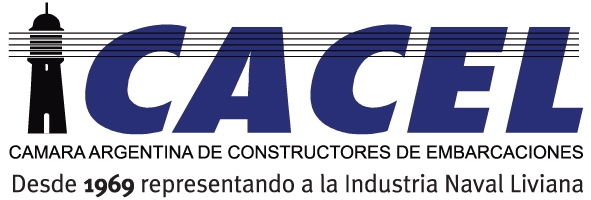 INFORME DE PRENSAFALTAN SOLO 3 SEMANAS PARA EL INICIO DEL 21º SALÓN NÁUTICO ARGENTINO          La exposición se realizará del 31 de marzo al 9 de abril de 2017 en su sede habitual del Predio Ferial del Parque Náutico San Fernando de Escalada y Almirante Martín, en la desembocadura del Río Luján.Buenos Aires, 7 de Marzo de 2017. Esta vigésima primera edición del tradicional Salón Náutico Argentino, organizada por CACEL, incluirá actividades y novedades para hacer de la visita a la exposición una cita obligada para deportistas, aficionados y familias. El menú busca satisfacer y alentar a los distintos segmentos participantes.Habrá lanzamientos para los visitantes interesados en conocer nuevas embarcaciones. Entre las 200 embarcaciones que se presentan en el Salón Náutico Argentino habitualmente, los astilleros expositores prometen exhibir 50 nuevos modelos de origen nacional y extranjero. Se sumarán además nuevos productos y lo más avanzado en tecnología y ayudas para la navegación. Unos 7 food trucks estarán distribuidos en el Predio Ferial. Con propuestas gastronómicas que harán eje en el café, las cervezas artesanales, los helados y las pizzas y hamburguesas, la visita podrá encontrar momentos de disfrute para un almuerzo, merienda o cena. Los deportistas también serán protagonistas ya que podrán inscribirse en el Premio Copa Challenger que se correrá el sábado 1° de Abril bajo la fórmula PHRF en la modalidad persecución. La largada será en el km.23 de San Isidro y la meta será el Predio Ferial Parque Náutico San Fernando donde estarán esperando a los ganadores además de los miembros del Comité Organizador del Salón Náutico Argentino, las autoridades municipales, Gustavo Posse y Luis Andreotti, respectivamente intendentes de San Isidro y San Fernando. El tripulante más joven también será premiado con el objeto de alentar la práctica de este deporte de manera temprana. Las embarcaciones recibirán premios, con sendos reconocimientos al mejor barco de San Fernando y mejor barco de San Isidro.Teniendo en cuenta las últimas tendencias en difusión y comunicación, los expositores podrán dar a conocer a través de las distintas redes - Facebook, Twitter, Instagram del Salón Náutico Argentino - fotos de los productos y novedades ofrecidas. Siempre a través de redes sociales, se dará a conocer de manera instantánea el calendario de actividades y bellas imágenes del predio con tomas áreas.Todo está dado para hacer del 21° Salón Náutico Argentino un éxito. Ya falta cada vez menos para su inauguración el 31 de marzo de 2017. Como siempre, será el sitio ideal para informarse sobre costos y alternativas para acceder a la náutica y un paseo entretenido para  la familia con las embarcaciones y el río como protagonista.La cita será en el Centro de Exposiciones del Parque Náutico San Fernando ubicado en Escalada y Almirante Martín, en la desembocadura del Río Luján.  Acerca de CACEL:  La Cámara Argentina de Constructores de Embarcaciones (CACEL) nació en 1969 por iniciativa de un grupo de constructores de embarcaciones con el objeto de promover la industria y los deportes náuticos. Hoy cuenta con 150 socios  representando a la totalidad del ámbito industrial, comercial y de servicios del sector, desde la fabricación de materias primas, la construcción de embarcaciones y sus partes hasta su servicio, guarda y mantenimiento.Cacel es miembro pleno de ICOMIA, (International Council of Marine Industry Associations) y miembro de la  Unión Industrial Argentina (UIA). Mantiene fluidas relaciones con las entidades pares del exterior a fin de promover exportaciones, interactuando con autoridades a nivel nacional y municipal, negociando convenios laborales, organizando el Salón Náutico Argentino, representando a una industria de significativa importancia por su potencial exportador y por la alta incidencia de mano de obra en los productos que elabora.CACEL es el organizador del Salón Náutico Argentino, el evento náutico argentino más importante para las familias amantes de esta actividad, para la industria y el comercio que se organiza anualmente en el Predio Ferial del Parque Náutico San Fernando.Agradecemos su difusiónContacto de Prensa:AM ComunicacionesMaría Inés Scalamiscala@amcomunicaciones.com.ar